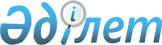 Об утверждении ставок платы за пользование водными ресурсами из поверхностных источников Карагандинской области на 2023 годРешение Карагандинского областного маслихата от 18 апреля 2023 года № 32. Зарегистрировано Департаментом юстиции Карагандинской области 19 апреля 2023 года № 6383-09
      В соответствии с пунктом 5 статьи 6 Закона Республики Казахстан "О местном государственном управлении и самоуправлении в Республике Казахстан", статьей 569 Кодекса Республики Казахстан "О налогах и других обязательных платежах в бюджет (Налоговый кодекс)", подпунктом 5) статьи 38 Водного кодекса Республики Казахстан Карагандинский областной маслихат РЕШИЛ:
      1. Утвердить прилагаемые ставки платы за пользование водными ресурсами из поверхностных источников Карагандинской области на 2023 год. 
      2. Настоящее решение вводится в действие по истечении десяти календарных дней после дня его первого официального опубликования. Ставки платы за пользование водными ресурсами из поверхностных источников Карагандинской области на 2023 год
					© 2012. РГП на ПХВ «Институт законодательства и правовой информации Республики Казахстан» Министерства юстиции Республики Казахстан
				
      Председатель областного маслихата

Н. Кобжанов
Утверждены
решением
Карагандинского
областного маслихата
от 18 апреля 2023 года
№ 32
№
Вид специального водопользования
Единица измерения
Ставка платы на 2023 год, тенге
I
Бассейн рек и озер Балхаш и Алаколь
Бассейн рек и озер Балхаш и Алаколь
Бассейн рек и озер Балхаш и Алаколь
1.
 Жилищно - эксплуатационные и коммунальные услуги 
тенге/1000 кубический метр
174,81
2.
Промышленность, включая теплоэнергетику
тенге/1000 кубический метр
482,24
3.
Сельское хозяйство (с учетом понижающего коэффициента - 0,5)
тенге/1000 кубический метр
69,32
4.
Прудовые хозяйства, осуществляющие забор из водных источников
тенге/1000 кубический метр
132,62
5.
Гидроэнергетика
тенге/ 1000 киловатт-час
51,24
6.
Водный транспорт
тенге/1000 тонно-километров
15,07
II.
Бассейн реки Иртыш
Бассейн реки Иртыш
Бассейн реки Иртыш
1.
Жилищно - эксплуатационные и коммунальные услуги
тенге/1000 кубический метр
189,88
2.
Промышленность, включая теплоэнергетику
тенге/1000 кубический метр
545,53
3.
Сельское хозяйство (с учетом понижающего коэффициента - 0,5)
тенге/1000 кубический метр
76,86
4.
Прудовые хозяйства, осуществляющие забор из водных источников
тенге/1000 кубический метр
153,71
5.
Гидроэнергетика
тенге/ 1000 киловатт-час
57,27
6.
Водный транспорт
тенге/1000 тонно-километров
21,09
III
Бассейн реки Ишим
Бассейн реки Ишим
Бассейн реки Ишим
1.
Жилищно - эксплуатационные и коммунальные услуги
тенге/1000 кубический метр
183,85
2.
Промышленность, включая теплоэнергетику
тенге/1000 кубический метр
509,37
3.
Сельское хозяйство (с учетом понижающего коэффициента - 0,5)
тенге/1000 кубический метр
72,33
4.
Прудовые хозяйства, осуществляющие забор из водных источников
тенге/1000 кубический метр
144,67
5.
Гидроэнергетика
тенге/ 1000 киловатт-час
51,24
6.
Водный транспорт
тенге/1000 тонно-километров
15,07
IV.
Бассейны рек Нура, Сарысу, Кенгир
Бассейны рек Нура, Сарысу, Кенгир
Бассейны рек Нура, Сарысу, Кенгир
1.
Жилищно - эксплуатационные и коммунальные услуги
тенге/1000 кубический метр
204,95
2.
Промышленность, включая теплоэнергетику
тенге/1000 кубический метр
584,72
3.
Сельское хозяйство (с учетом понижающего коэффициента - 0,5)
тенге/1000 кубический метр
84,39
4.
Прудовые хозяйства, осуществляющие забор из водных источников
тенге/1000 кубический метр
159,74
5.
Гидроэнергетика
тенге/ 1000 киловатт-час
-
6.
Водный транспорт
тенге/1000 тонно-километров
-
V.
Бассейны рек Тургай, Тобол, Иргиз
Бассейны рек Тургай, Тобол, Иргиз
Бассейны рек Тургай, Тобол, Иргиз
1.
Жилищно - эксплуатационные и коммунальные услуги
тенге/1000 кубический метр
183,85
2.
Промышленность, включая теплоэнергетику
тенге/1000 кубический метр
524,44
3.
Сельское хозяйство (с учетом понижающего коэффициента - 0,5)
тенге/1000 кубический метр
72,34
4.
Прудовые хозяйства, осуществляющие забор из водных источников
тенге/1000 кубический метр
144,67
5.
Гидроэнергетика
тенге/ 1000 киловатт-час
-
6.
Водный транспорт
тенге/1000 тонно-километров
-